COME AND JOIN US! 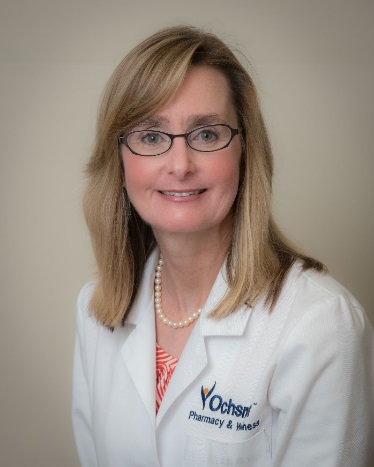 Ochsner North Shore Covingtonwill be hosting a "Walk With A Doc" walkNov 2, 2019Registration 8:00 - 8:30AM WALK TIME 8:30 AM - 9:30 AMOchsner Covington CampusWalk with a Doc: Cynthia Harper RPhTopic for Walk: Pre-diabetic Syndrome and Diabetes